Na temelju članka 56. Zakona o proračunu (NN br. 144/21), članka 5. Pravilnika o mjerilima i načinu korištenja nenamjenskih donacija i vlastitih prihoda proračunskih korisnika Grada Splita KLASA: 400-08/23-01/4, URBROJ: 2181-1-03/1-23-2 od 24. svibnja 2023. i članka 58. Statuta Osnovne škole Žrnovnica Školski odbor Osnovne škole Žrnovnica dana 21. srpnja 2023. godine donosi:PRAVILNIK O OSTVARIVANJU I KORIŠTENJU NENAMJENSKIH DONACIJA I VLASTITIH PRIHODA						Članak 1. Ovim Pravilnikom  o ostvarivanju i korištenju nenamjenskih donacija i vlastitih prihoda (u daljnjem tekstu: Pravilnik) propisuju se materijalna i procesna pitanja u pogledu ostvarivanja i raspolaganja nenamjenskih donacijama i vlastitim prihodima Osnovne škole Žrnovnica (u daljnjem tekstu: Škola).Odredbe ovog Pravilnika ne odnose se na: prihode koje Škola ostvari od nadležnog proračuna za financiranje redovite djelatnosti, pomoći od nenadležnih proračuna i drugih institucija u sustavu javnog sektora, prihode ostvarene namjenski s ciljem provedbe EU projekata, prihode od namjenskih donacija, prihode za posebne namjene (uplate roditelja za sufinanciranje usluge i sl.), prihode od prodaje i/ili zamjene imovine i naknade s naslova osiguranja.Riječi i pojmovni sklopovi koji imaju rodno značenje korišteni u ovom dokumentu odnose se jednako na oba roda (muški i ženski) i na oba broja (jedninu i množinu), bez obzira na to jesu li korišteni u muškom ili ženskom rodu, odnosno u jednini ili množini.Članak 2.Škola može ostvarivati nenamjenske donacije od fizičkih osoba, neprofitnih organizacija, trgovačkih društava i ostalih subjekata izvan općeg proračuna.Nenamjenske donacije Škola može koristiti za podmirenje rashoda redovnog poslovanja kojima se poboljšava standard i unapređuje djelatnost.						Članak 3.Vlastitim prihodima smatraju se prihodi koje Škola ostvari od obavljanja poslova na tržištu i u tržišnim uvjetima, a koje poslove mogu obavljati i drugi subjekti izvan općeg proračuna.Škola može ostvarivati vlastite prihode, ukoliko osnivač Škole svojom odlukom drugačije ne odluči, od:davanja na korištenje učioničkog i drugog prostora škole  i to: dvorana za tjelesnu i zdravstvenu kulturu, učionice opće namjene, specijalizirane učionice i višenamjenski prostor,prodaje roba i usluga školske zadruge.						Članak 4.Učionički i drugi prostor Škole i to: dvorana za tjelesnu i zdravstvenu kulturu, učionice opće namjene, specijalizirane učionice i višenamjenski prostor mogu se dati na korištenje udrugama, ustanovama i pravnim osobama (u daljnjem tekstu: korisnik) za obavljanje odgojno-obrazovnih, kulturnih, socijalnih, humanitarnih, znanstvenih, zdravstvenih, sportskih i tehničkih aktivnosti te drugih poslova i djelatnosti pod uvjetom da se korištenjem prostora ne ometa ostvarivanje redovnog nastavnog plana i programa, slobodne i izvannastavne aktivnosti, aktivnosti školskog sporta i školskih sportskih natjecanja.						Članak 5.Prostor iz članka 4. ovog Pravilnika zainteresiranom korisniku dodjeljuje se na određeno vremensko razdoblje ili za povremeno korištenje temeljem postupka, načina i  uvjeta propisanih Pravilnikom o davanju na korištenje prostora u objektima osnovnih škola čiji je osnivač Grad Split.Članak 6. U Školi djeluje učenička zadruga Mosorsko zvonce koja je dragovoljna interesna učenička organizacija, koja pridonosi postizanju odgojno obrazovnih i gospodarskih ciljeva Škole kao oblik izvannastavne aktivnosti.Učenici pod mentorstvom voditeljica sekcija u zadruzi uzgajaju, proizvode i izrađuju razne predmete koje kasnije mogu izlagati i prodavati na sajmovima.Za svaku pojedinu robu i/ili uslugu zadrugari će izraditi kalkulaciju, a cijena pojedine robe i/ili usluge utvrdit će se u skladu s kalkulacijom. Cijene se formiraju cjenicima koje donosi povjerenstvo zadruge, a odobrava ravnateljica Škole.Članak 7.Evidencija o sklopljenim ugovorima o zakupu i najmu vodi se u tajništvu Škole, a nadzor i naplatu vlastitih prihoda vodi računovodstvo Škole, i to prema Proceduri praćenja i naplate prihoda i primitaka Škole.Članak 8.O korištenju i rasporedu nenamjenskih donacija i vlastitih prihoda Škole odlučuje Školski odbor prilikom donošenja financijskog plana.Članak 9.Ostvareni  vlastiti prihodi koriste se prvenstveno za podmirenje rashoda Škole nastalih obavljanjem tih poslova odnosno realizacijom programa i aktivnosti temeljem kojih su vlastiti prihodi ostvareni.Pokriće rashoda za zaposlenike iz vlastitih prihoda moguće je samo iznimno, uz prethodnu suglasnost nadležnog upravnog tijela Grada Splita.Članak 10.Nenamjenske donacije i vlastiti prihodi ostvareni u iznosu većem od potrebnog za podmirenje rashoda nastalih obavljanjem tih poslova, mogu se koristiti za nabavu i održavanje nefinancijske imovine, te za ostale rashode redovitog poslovanja.Članak 11.Škola može preuzimati obveze i plaćati ih po stavkama rashoda isključivo do iznosa naplaćenih prihoda.Vlastiti prihodi i nenamjenske donacije mogu se izvršavati iznad planiranih iznosa, a do visine uplaćenih, odnosno prenesenih sredstava.Vlastiti prihodi i nenamjenske donacije koji nisu iskorišteni u prethodnoj godini prenose se u proračun za tekuću godinu.Članak 12.Nadzor nad ostvarivanjem i korištenjem prihoda sukladno odredbama ovog Pravilnika provodi nadležno upravno tijelo Grada Splita.Nadležno upravno tijelo i/ili upravno tijelo za financije Grada Splita može zatražiti detaljniji opisni izvještaj o izvršenju i korištenju vlastitih prihoda i nenamjenskih donacija.Sadržaj i rokove dostave detaljnijeg opisnog izvještaja o izvršenju vlastitih prihoda i nenamjenskih donacija utvrđuje tijelo iz stavka 2. ovog članka u zahtjevu za dostavom dodatnog izvještaja.Ostvarivanje i korištenje vlastitih prihoda i nenamjenskih donacija evidentira se kroz sustav riznice, a prema uputama upravnog tijela za financije Grada Splita.Članak  13.Danom stupanja na snagu ovog Pravilnika prestaje važiti Pravilnik o ostvarivanju i korištenju vlastitih prihoda KLASA: 003-05/20-01/6, URBROJ: 2181-67-01-20-1 od 30. prosinca 2020. godine.Članak 14.Ovaj  Pravilnik stupa na snagu osmog dana od dana objave na oglasnoj ploči Škole.	PREDSJEDNICA  ŠKOLSKOG  ODBORA                                                                                                    _________________________                                                                                                           Tamara Treskavica Bašić, prof.Ovaj Pravilnik  objavljen je na oglasnoj ploči Škole dana 21. srpnja 2023.., a stupio je na snagu dana 29. srpnja 2023.                                                                                                                           RAVNATELJICA	_____________________                                                                                                                                    Matija Šitum, prof.  KLASA:       011-03/23-02/2                                                                                                                                             URBROJ:     2181-1-266-02-23-1     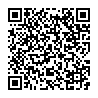 